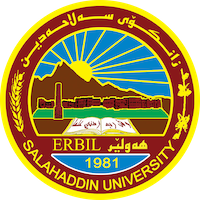 Academic Curriculum Vitae 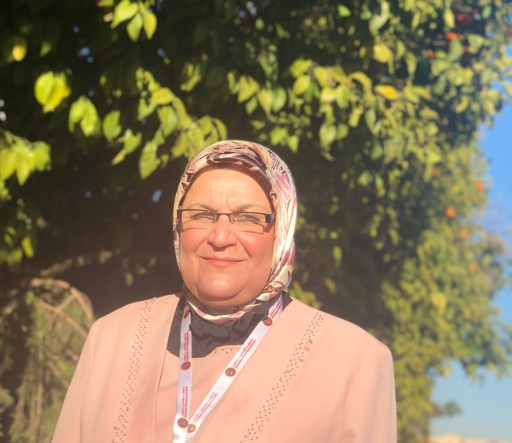 Personal Information:Full Name: Dr. Nazeera Sedeek KareemAcademic Title: Assistant ProfessorEmail: (university email) nazeera.kareem@su.edu.krdMobile: 07504812550Education:University of Sulaimani - College of Administration and Economics 		(1976-1980)Bachelor of Science in Statistics (B.Sc.)Salahaddin University - College of Administration and Economics		(1999-2002)Master of Science in Statistics (M.Sc.)Salahaddin University - College of Administration and Economics 		(2010-2015)Doctor of Philosophy in Biostatistics (Ph.D.)Employment:Assistant Researcher (1980-1983)	College of Administration and Economics, Salahaddin University                                                                                                                        Ministry of Education (1983)Employee in the Planning departmentHigh School Teacher (1984-1996)Across many schools in Sulaimaniya and Erbil  Principal at Zanko High School (1996-1999)Erbil                                                                 Studied MSc in Statistics (2000-2002)College of Administration and Economics, Salahaddin UniversityTeacher's Institute in Erbil (2002-2005)Computer Teacher Assistant Lecturer (2005-2014)College of Administration and Economics, Salahaddin University       Studied PhD in Statistics   (2011-2015)College of Administration and Economics, Salahaddin UniversityLecturer (2015-2019)College of Administration and Economics, Salahaddin UniversityAssistant Professor (2019-Present)College of Administration and Economics, Salahaddin UniversityQualificationsR and R-Studio programming language, R-QTL, SPSS, MATLAB, Statigraphic + , Microsoft Word, Microsoft Powerpoint, and Microsoft Excel ,Minitab.Teaching experience:Nonparametric Analysis (Postgraduate)Numerical Analysis (Undergraduate)Numerical Analysis with R language (Undergraduate)Advanced Statistics (Undergraduate)Economic Statistics (Undergraduate)Social statistics(Undergraduate)Principles of Statistics (Undergraduate)Principles of Mathematics (Undergraduate)Academic Debate (Undergraduate)Research Methodology (Undergraduate)Research and publicationsEntropy-in the Kurdish poem for the poets (Fayaq Bekkas) and (Goran)Zanko Journal of Humanity Sciences 22 (5), (PP 207-223), 2018Using Logistic Regression Analysis and Linear Discriminant Analysis to identify the risk factors of Diabetes Zanko Journal of Humanity Sciences 22 (6), 248-268), 2018Construction robust simple linear regression profile Monitoring (A simulation study) تكوين لوحات الانحدار الخطي البسيط الحصينة (دراسة محاكاةJournal of Kirkuk University for Administrative and Economic SciencesVolume 9, Issue 1, Pages 242-257, 2019 Constructing mathematical Models, by Interpolation Methods, of people’s interest to listening to Quran’s voice or music Zanko Journal of Humanity Sciences, Volume 24, Issue 5, Pages 271-286, 2020De-noise data by using Multivariate Wavelets in the Path analysis with applicationJournal of Kirkuk University for Administrative and Economic SciencesVolume 10, Issue 1, Pages 268-294, 2020 Data de-noise for Discriminant Analysis by using Multivariate Wavelets (Simulation with practical application) Journal of Arab Statisticians Union (JASU), Volume 5, Issue 3, Pages 1-21, 2021Conferences and courses attended1-Conference about the Women's rights (in the international women's day) (3 / 11-8 / 2006)2 المؤتمر العالمي للتعليم العالي في العراق المنعقد في اربيل بتأريخ (11-13/12/2007) 3-منتدى (معا لوقف العنف تجاه نساء الاقليات) في اطار حملة ستةعشريوما العالمية لمناهضة العنف ضد المرأة الذي انعقد في اربيل بتأريخ 7/12/2016 4- Principles of Forecasting with R Workshop on (3-5 may 2017) in Erbil, Kurdistan Region College of Science/ Salahaddin University 5- 6th International Conference on Basic and Applied Science (6th ICOWOBAS) in Erbil Kurdistan Region 2017/18-19 /March) 6- National Conference on Pure and Applied Mathematics and mathematics Education (NCPAME -2018/11-12 /Feb) in Erbil Kurdistan Region, by Faculty of Education of Tishk University  . 7- [1st Scientific Conference on Women's Health Center of research and Education in Women's Health –Hawler Medical University (28 -29 /3/ 2018) in Erbil Kurdistan Region].8-5th International Conference on Applied Science, Energy and Environment [ ICASEE -7-8 /4/2018) in Erbil Kurdistan Region, by Faculty of Education of Tishk University 9-International Conference on Accounting, Business, Economics and Politics (ICABEP 16/4/2018) in Erbil Kurdistan Region, by Faculty of Administrative Science and Economics, of Tishk University and College of Administrative Science and Economics, of Salahaddin University10- المؤتمر العلمي الدولي السنوي لجمعية ادارة الاعمال العلمية العراقية المنعقد في جامعة صلاح الدين- اربيل -بتأريخ 8-10/5/2018 11-University Erbil Kurdistan Region (CIC-ADFIS' 1) held in 27-28/ June/2018) 12- [4th International Conference "Towards Scientific Mass Graves and Genocide in Kurdistan Regional (7-8/November 2018)Erbil] 13- International School entitled (Control and optimization with Industrial Application)     19-29 /12/ 201814- ۆرك شۆپی (كاریگه‌ری تیشكی مۆبایل له‌سه‌رمندال) سه‌نته‌ری ابن سیناء بۆفیركردنی ئه‌لكترۆنی زانكۆی صلاح الدین –هه‌ولیر 17/1/201915-المؤتمر العلمي الدولي الزلمي واجتهاداته في الشريعة والقانون المنعقد بين كليتي القانون والعلوم الاسلامية لجامعة صلاح الدين- اربيل بتأريخ (16-17/5/2019)                                         16-[2nd International Conference of Mathematics (SICME -2019/3-5 /Feb) in Erbil, Kurdistan Region/Department of Mathematics /  College of Science /Salahaddin University 17-Workshop (Matlab   for  primary and medium level) 26th and27th March 2019 in Matlab Lab Dep. Physics College of Education Salahaddin University- Erbil Kurdistan Region,18-[1st International Joint Scientific Conference the of hatred and its impact on social coexistence and regional and International peace   (2019/26- 28 /march) in Kurdistan Region/ Cultural Center of Salahaddin University- Erbil.]19- 2nd International Conference on Accounting, Business, Economics and Politics (ICABEP 10-11/4/2019) in Erbil Kurdistan Region, by Faculty of Administrative Science and Economics, of Tishk University and College of Administrative Science and Economics, of Salahaddin University20- 2nd International Conference of Engineering and Innovating, technology that held at the College of Engineering  in Salahaddin University- Erbil Kurdistan Region, (14-16/4/2019)21--هةولير لة سةرجاوة ميزووييةكاندا (20-21نيسان-  2019) كونفرانس زانكؤي صلاح الدين    22-[2nd Educational Conference at 27-28/4/2019 in College of Basic Education Salahaddin University- Erbil Kurdistan Region.23- 10th International Visible Conference on Educational Studies and Applied Linguistics (VESAL 2019) 2019/5-27-28) in Erbil Kurdistan Region, by Faculty of Education of Tishk University and College of Education of Salahaddin University -Erbil  24-وركشوب -استعراض اعتماد التجارب الدولية في اعتماد ال (IFRS) 12-13/5/201925- Workshop on Bologna Process Organized by College of Engineering in Salahaddin University- Erbil Kurdistan Region, (3-4/11/2019)26- 1st International Conference of AGRI Sciences (6-7/11/2019) College of Agriculrural Engineering Sciences in Salahaddin University- Erbil Kurdistan Region,27- 1st Workshop on [5G Technology challenges & Innovation], Organized by Avicenna E-Learning  Center Salahaddin University- Erbil Kurdistan Region, (24-25/11/2019)28-1st Workshop on [5G and BEYOND TECHNOLOGY], Organized by Avicenna E-Learning  Center Salahaddin University- Erbil Kurdistan Region, (18-19/12/2019)29-2nd Academic Research Stratagems Workshop Salahaddin University- Erbil Kurdistan Region  (20-21/ 1/ 2020) 1st- International Conference of Nanotechnology that held in Salahaddin University- Erbil Kurdistan Region, (22-23/1/2020)31-1st(ICEPS) International Conference on Psychological Sciences College of Education of Salahaddin University -Erbil 29-30/1/202032-ICSA 2020[ IRAQI STATISTICAL ASSOCIATION INTERNATIONAL CONFERENCE Erbil Kurdistan Region, (12-13 /2/2020)33-Cancer & Oncology research endeavor Symposium Erbil Kurdistan Region, (20/2/2020)34-3rd International Conference on Accounting, Business, Economics and Politics (ICABEP 29-30/6/2021) in Erbil Kurdistan Region, by Faculty of Administrative Science and Economics, of Tishk University and College of Administrative Science and Economics, of Salahaddin University35- Conference of Ashty health Organization in world cancer day held in Erbil Kurdistan Region 4/2/202236-4th International Conference on Accounting, Business, Economics and Politics (ICABEP 25-26/5/2022) in Erbil Kurdistan Region, by Faculty of Administrative Science and Economics, of Tishk University and College of Administrative Science and Economics, of Salahaddin University37-Workshop(Student project and Research Challenge (SPARC) ) held at(29th/11/2022) in Erbil Kurdistan Region / Salahaddin University38-6th International Workshop on Nanotechnology" (IWN-6, 2022).  The workshop will be held on December 22, 2022,  39- International Workshop Strategic Management on and Leadership  (11th /1/2023) 40/اعلام في عصر التكنولوجيا(19/1/2023)41/کۆنفرانسی( بەخشینی گرانت بۆ باشترین پڕۆژەی دەرچوون و ئایدیا بەقوتابیانی زانکۆی سەلاحەدین – هەولێر(2-2-2023)42-9th International Engineering Conference(IEC) under the theme "Toward Engineering and Innovation and Sustainability" , that held in Tishk University and Erbil Polytechnic at the, (15-16/2/2023)43-Diagnostic Quality and Trust (DIQAT) - Symposium Erbil - Kurdistan region held at 2023-02-2344-المؤتمر العلمي الدولي السابع لاتحاد الاحصائيين العرب الذي اقيم في جمهورية مصر العربية- القاهرة(8-9/3/2023 ) 45-باشترين ثرؤزةي دةرجون باشترين بوستةري ئةكاديمي( 2-2-2023)زانكؤي صلاح الدينVESAL (20-21)/2/2023 -4647-8th International Conference on Contemporary Information Technology and Mathematics (ICCITM))48-3rd International conference (icet) education and teaching49-International scientific conference on the Genocide of Kurdish Nation (Genocide of Faily Kurds)(2-4/5 /2023)50-International Conference(ICAFS) in cihan university administration and finance(3-4/5 /2023)51-International Conference(ICET) online 17-18/5 /2023 Professional memberships Iraqi Teachers' Syndicate since 1981Kurdistan Teachers' Syndicate since 1992Iraqi Economists' Syndicate since 1981Kurdistan Economists' Syndicate since 2002Professional Social Network Accounts:Research Gate: https://www.researchgate.net/profile/Nazeera_BarznjiGoogle Scholar: http://scholar.google.com/citations?user=iBwbeF8AAAAJ&hl=enLinkedIn: https://www.linkedin.com/in/nazeera-barznji-030443122ORCID  :  https://orcid.org/0000-0002-4252-3366